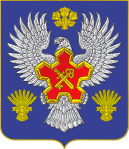 ВОЛГОГРАДСКАЯ ОБЛАСТЬ П О С Т А Н О В Л Е Н И ЕАДМИНИСТРАЦИИ ГОРОДИЩЕНСКОГО МУНИЦИПАЛЬНОГО РАЙОНАот 22 августа 2019 г. № 727-пОб утверждении перечня товарных рынков для содействия развитию конкуренции в Городищенском муниципальном районе Волгоградской областиВо исполнение требований Стандарта развития конкуренции в субъектах Российской Федерации, утвержденного распоряжением Правительства Российской Федерации от 17 апреля 2019г. № 768-р, в целях создания благоприятной конкурентной среды, снижения административных барьеров, препятствующих развитию предпринимательской деятельности:1. Утвердить прилагаемый перечень товарных рынков для содействия развитию конкуренции в Городищенском муниципальном районе Волгоградской области.2. Опубликовать настоящее постановление на официальном сайте администрации Городищенского муниципального района.3. Контроль  за исполнением настоящего постановления оставляю за собой.Глава Городищенскогомуниципального района						     Э.М. КривовУТВЕРЖДЕН постановлением администрации Городищенскогомуниципального районаот 22 августа 2019г.№ 727-пПЕРЕЧЕНЬтоварных рынков для содействия развитию конкуренции в Городищенском муниципальном районе Волгоградской области1. Рынок услуг розничной торговли лекарственными препаратами, медицинскими изделиями и сопутствующими товарами Ответственный за достижение ключевого показателя и координацию мероприятий – отдел экономики администрации Городищенского муниципального района.Текущая ситуация и проблематика 
на рынке услуг розничной торговли лекарственными препаратами, медицинскими изделиями и сопутствующими товарами По состоянию на 01 июля 2019 г. в Городищенском муниципальном районе действуют 19 организаций, осуществляющих розничную торговлю лекарственными препаратами, медицинскими изделиями и сопутствующими товарами, в том числе негосударственные (немуниципальные) – 16.Доля негосударственных организаций на рынке услуг розничной торговли лекарственными препаратами, медицинскими изделиями и сопутствующими товарами Ключевой показатель доля организаций частной формы собственности в сфере услуг розничной торговли лекарственными препаратами, медицинскими изделиями и сопутствующими товарами (в соответствии с методикой ФАС России - доля аптечных организаций частной формы собственности в общем количестве аптечных организаций в Волгоградской области (не хозяйствующих субъектов, а точек продаж) достигнут, и составляет по состоянию на 01.01.2019 – 84,2 % .Характеристика основных административных и экономических барьеров входа на рынок услуг розничной торговли лекарственными препаратами, медицинскими изделиями и сопутствующими товарами Для осуществления деятельности на рынке услуг розничной торговли лекарственными препаратами, медицинскими изделиями и сопутствующими товарами административные барьеры отсутствуют. Числовые показатели по годам по состоянию 
на 01 января  2019 г. на период до 2022 года включительно2. Рынок оказания услуг по перевозке пассажиров автомобильным транспортом по межмуниципальным маршрутам регулярных перевозокОтветственный за достижение ключевого показателя и координацию мероприятий – отдел по строительству и ЖКХ администрации Городищенского муниципального района.Текущая ситуация, анализ основных проблем на рынке оказания услуг по перевозке пассажиров автомобильным транспортом 
по межмуниципальным маршрутам регулярных перевозок Перевозки пассажиров на муниципальных маршрутах осуществляют 1 хозяйствующих субъектов (индивидуальный предприниматель)За 2018 год автомобильным транспортом перевезено 106,8 тыс. пассажиров, пассажирооборот составил 1602,0 тыс. пасс. км.Доля хозяйствующих субъектов частной формы собственности 
на рынке оказания услуг по перевозке пассажиров автомобильным транспортом по муниципальным маршрутам регулярных перевозок Муниципальные маршруты Городищенского района Волгоградской области обслуживают 1 перевозчик, из которых 1 негосударственный перевозчик (100%).Объем реализованных на рынке оказания услуг по перевозке пассажиров автомобильным транспортом по муниципальным маршрутам регулярных перевозок товаров, работ, услуг (количество перевезенных пассажиров) в натуральном выражении всех хозяйствующих субъектов с распределением на реализованные товары, работы, услуги (количество перевезенных пассажиров) в натуральном выражении хозяйствующими субъектами частного сектора 
и реализованные товары, работы, услуги (количество перевезенных пассажиров) в натуральном выражении хозяйствующими субъектами 
с государственным или муниципальным участием (т.е. доля пассажиров, перевезенных субъектами малого предпринимательства 
по муниципальным маршрутам в общем количестве перевезенных пассажиров по муниципальным маршрутам) составил 100%.Оценка состояния конкурентной среды на рынке оказания услуг 
по перевозке пассажиров автомобильным транспортом по муниципальным маршрутам регулярных перевозок Пользователей услуг коммерческого наземного транспорта удовлетворены имеющейся у них возможностью выбора. К ключевым критериям выбора перевозчика относятся частота рейсов, стоимость услуги, состояние транспортного средства и качество работы водителей.Характерные особенности рынка оказания услуг по перевозке пассажиров автомобильным транспортом по муниципальным маршрутам регулярных перевозок Особенностью рынка оказания услуг по перевозке пассажиров автомобильным транспортом по муниципальным маршрутам Городищенского района является территориальное близлежащее расположение Городищенского района к 
г. Волгограду. Таким образом, основную долю рынка занимают перевозчики по межмуниципальным маршрутам.Характеристика основных административных и экономических барьеров входа на рынок оказания услуг по перевозке пассажиров автомобильным транспортом по муниципальным маршрутам регулярных перевозок Проблемы, препятствующие развитию конкуренции на рынке оказания услуг по перевозке пассажиров автомобильным транспортом по муниципальным маршрутам регулярных перевозок, отсутствуют.Числовые показатели по годам по состоянию 
на 01 января  2019 г. на период до 2022 года включительно3. Рынок оказания услуг по ремонту автотранспортных средствОтветственный за достижение ключевого показателя и координацию мероприятий – отдел экономики администрации Городищенского муниципального района. Текущая ситуация, анализ основных проблем 
на рынке услуг по ремонту автотранспортных средств   
В рамках мониторинга потребительского рынка Городищенского муниципального района администрациями городских и сельских поселений района предоставлены сведения о том, что в Городищенском районе функционирует  36 организаций, оказывающих услуги по ремонту автотранспортных средств.Доля негосударственных организаций на рынке услуг  по ремонту    	автотранспортных средств По данным мониторинга, доля присутствия частного бизнеса 
в данном виде услуг составляет 100 процентов.Ключевой показатель доля организаций частной формы собственности в сфере услуг  по ремонту автотранспортных средств в Городищенском районе достигнут  и составляет 100 %.Характерные особенности рынка услуг  по ремонту автотранспортных средств Любое физическое или юридическое лицо может начать деятельность по оказанию услуг по ремонту автотранспортных средств. Администрация Городищенского муниципального района 
не оказывает влияния на открытие новых  мастерских, оказывающих услуги  по ремонту автотранспортных средств.Характеристика основных административных и экономических барьеров входа на рынок услуг  по ремонту автотранспортных средств Административные барьеры для осуществления деятельности 
на рынке рынок услуг  по ремонту автотранспортных средств отсутствуют.Числовые показатели по годам по состоянию 
на 01 января  2019 г. на период до 2022 года включительно4. Рынок услуг связи по предоставлению широкополосного доступа 
к сети ИнтернетОтветственный за достижение ключевого показателя и координацию мероприятия – общий отдел администрации Городищенского муниципального района. Текущая ситуация, анализ основных проблем 
 на рынке услуг связи, в том числе услуг по предоставлению широкополосного доступа к информационно-телекоммуникационной сети "Интернет" Крупным поставщиком услуг связи в пределах Городищенского муниципального района, а также документальной связи, в том числе Интернет, и других видов  услуг является ПАО «Ростелеком», основой тарифной политики которого остаются доступные цены, прозрачные тарифы, широкий спектр услуг, не требующих дополнительной оплаты. Данное предприятие связи обеспечивает возможность доступа к средствам связи жителей во всех населенных пунктах Городищенского муниципального района. В 2020 - 2022 годах на телекоммуникационном рынке базовым поставщиком услуг местной, междугородной, международной телефонной связи, а также документальной связи, в том числе Интернет, и других видов  услуг останется  ПАО «Ростелеком». .Количество хозяйствующих субъектов частной формы собственности на рынке услуг связи, в том числе услуг по предоставлению широкополосного доступа к информационно-телекоммуникационной сети "Интернет"Доля организаций частной формы собственности в сфере оказания услуг связи, в том числе услуг по предоставлению широкополосного доступа к информационно-телекоммуникационной сети "Интернет" в Городищенским муниципальном районе составляет 100 %.Оценка состояния конкурентной среды на рынке услуг связи, в том числе услуг по предоставлению широкополосного доступа 
к информационно-телекоммуникационной сети "Интернет" 
Стоит отметить, что определенный интерес для операторов связи представляют высотные объекты (вышки ОРТПЦ), не находящиеся 
в собственности Городищенского района, предоставление которых не могут регулироваться муниципальными правовыми актами.Характерные особенности рынка услуг связи, в том числе услуг 
по предоставлению широкополосного доступа к информационно-телекоммуникационной сети "Интернет" Большую часть рынка Городищенского муниципального района занимают услуги коммутированного широкополосного доступа к сети Интернет. Крупнейшие операторы, действующие на территории района, предоставляющие услуги широкополосного доступа к сети Интернет: публичное акционерное общество (далее именуется - ПАО) "МегаФон", ПАО "ВымпелКом", ПАО "МТС", ПАО "Ростелеком". Мобильный широкополосный доступ к сети Интернет осуществляется сотовыми операторами связи ПАО "МегаФон", ПАО "ВымпелКом", ПАО "МТС", ООО "Т2 Мобайл". В соответствии с Федеральным законом от 03 февраля 2014 г. № 9-ФЗ 
"О внесении изменений в Федеральный закон "О связи", в 2015 году завершился первый этап мероприятий по обеспечению широкополосным доступом к сети Интернет сельских населенных пунктов численностью 
от 250 до 500 жителей. Характеристика  основных административных и экономических барьеров входа на рынок услуг связи, в том числе услуг по предоставлению широкополосного доступа к информационно-телекоммуникационной сети "Интернет" Административные и экономические барьеры входа на рынок услуг связи, в том числе услуг по предоставлению широкополосного доступа к информационно-телекоммуникационной сети "Интернет" отсутствуют.Числовые показатели по годам по состоянию 
на 01 января  2019 г. на период до 2022 года включительно5. Рынок жилищного строительства Ответственный за достижение ключевого показателя и координацию мероприятия – отдел по архитектуре и градостроительству администрации Городищенского муниципального района.Текущая ситуация, анализ основных проблем на рынке жилищного строительства В 2018 году на территории Городищенского муниципального введено 
в эксплуатацию 22,174 тыс. м2 жилья, в том числе 21,309 тыс. м2 – индустриального. Рост к  уровню 2017 года составляет 106,6% .Доля хозяйствующих субъектов частной формы собственности на рынке жилищного строительства Доля организаций частной формы собственности в сфере жилищного строительства по состоянию на 01 января 2019 г. составляет 100%.Оценка состояния конкурентной среды на рынке жилищного строительства Согласно данным Волгоградстата основными факторами, сдерживающими строительную отрасль, являются:высокий уровень налогов – 55%,высокая стоимость материалов, конструкций, изделий – 38%,недостаток финансирования – 33%,конкуренция со стороны других строительных фирм – 25%,недостаток заказов на работы – 21%,неплатежеспособность заказчиков – 20%,высокий процент коммерческого кредита – 11%,недостаток квалифицированных рабочих мест – 7%.Характерные особенности рынка на рынке жилищного строительства Приоритет отдан комплексному освоению территории со всей инфраструктурой.Сегодня акцент сделан не только на росте объемов жилищного строительства, но и создании комфортной городской среды со всеми видами благоустройства.Характеристика основных административных и экономических барьеров входа на рынок жилищного строительства В целях снижения административной нагрузки на застройщиков принято постановление Администрации Волгоградской области от 27.08.2018г. № 373-п "Об установлении иных, кроме указанных в Градостроительном кодексе Российской Федерации, случаев, при которых не требуется получение разрешения на строительство на территории Волгоградской области". Среди таких случаев – строительство, реконструкция линейных объектов, обеспечивающих подключение (технологическое присоединение) объектов капитального строительства к существующим сетям. Числовые показатели по годам по состоянию 
на 01 января  2019 г. на период до 2022 года включительно6. Рынок товарной аквакультуры Ответственный за достижение ключевого показателя и координацию мероприятий – отдел по сельскому хозяйству и экологии администрации Городищенского муниципального района.Текущая ситуация, анализ основных проблем на рынке товарной аквакультуры  Прудовые площади предприятия ООО «Свобода», расположенного на территории Городищенского муниципального района, предназначенные для выращивания товарной рыбы и рыбопосадочного материала, составляют               331,9 гектаров. Всего выращено товарной рыбы за 2018 год 60 тонн, количество рыбопосадочного материала 405,0 тыс.штук.Доля негосударственных организаций на рынке товарной аквакультуры На территории Городищенского муниципального района предприятий, занимающихся выращиванием товарной аквакультуры, находящихся в муниципальной собственности, не зарегистрировано. Таким образом, доля присутствия частного сектора на рынке семеноводства составляет 100 %.Характерные особенности рынка товарной аквакультуры По состоянию на 01.01.2019 года на территории Городищенского муниципального района осуществляют деятельность 1 предприятие (ООО «Свобода»), занимающееся выращиванием и реализацией прудовой товарной рыбы, на предприятии трудится  7  человек.Характеристика основных административных и экономических барьеров входа на рынок аквакультуры Административные барьеры для осуществления деятельности 
на рынке аквакультуры отсутствуют.Числовые показатели по годам по состоянию 
на 01 января 2019 г. на период до 2022 года включительно7. Рынок нефтепродуктовОтветственный за достижение ключевого показателя и координацию мероприятий – отдел экономики администрации Городищенского муниципального района.Текущая ситуация, анализ основных проблем на рынке услуг розничной торговли нефтепродуктами По данным мониторинга по состоянию на 01 июля 2019 г. на территории региона размещено 25 объектов, осуществляющих розничную торговлю нефтепродуктами.Доля негосударственных организаций на рынке услуг розничной торговли нефтепродуктами Волгоградской областиДоля присутствия на рынке розничной продажи нефтепродуктов экономики частного бизнеса по состоянию на 01 января 2019 г. составила 100 %.Характерные особенности рынка услуг розничной торговли нефтепродуктами Любой хозяйствующий субъект может осуществлять деятельность по продаже нефтепродуктов. Администрация Городищенского муниципального района не оказывает влияния на открытие новых АЗС. Характеристика основных административных и экономических барьеров входа на рынок услуг розничной торговли нефтепродуктами Для осуществления деятельности на рынке нефтепродуктов Городищенского района Волгоградской области административные барьеры отсутствуют. Числовые показатели по годам по состоянию 
на 01 января  2019 г. на период до 2022 года включительноНаименование товарного рынкаНаименование ключевого показателяМинимальное значение ключевого показателя 
в 2022 году (согласно распоряжению Правительства Российской Федерации
от 17.04.2019 № 768-р)Значение ключевого показателяЗначение ключевого показателяЗначение ключевого показателяЗначение ключевого показателяЗначение ключевого показателяНаименование товарного рынкаНаименование ключевого показателяМинимальное значение ключевого показателя 
в 2022 году (согласно распоряжению Правительства Российской Федерации
от 17.04.2019 № 768-р)2018(исх.)2019год2020год2021год2022годРынок услуг розничной торговли лекарственными препаратами, медицинскими изделиями и сопутствующими товарамидоля организаций частной формы собственности в сфере услуг розничной торговли лекарственными препаратами, медицинскими изделиями и сопутствующими товарами, процентов6084,084,284,384,484,5Наименование товарного рынкаНаименование ключевого показателяМинимальное значение ключевого показателя
в 2022 году (согласно распоряжению Правительства Российской Федерации
от 17.04.2019 № 768-р)Значение ключевого показателяЗначение ключевого показателяЗначение ключевого показателяЗначение ключевого показателяЗначение ключевого показателяНаименование товарного рынкаНаименование ключевого показателяМинимальное значение ключевого показателя
в 2022 году (согласно распоряжению Правительства Российской Федерации
от 17.04.2019 № 768-р)2018 год (исх.)2019год2020год2021год2022годРынок оказания  услуг 
по перевозке пассажиров автомобильным транспортом по муниципальным маршрутам регулярных перевозокдоля услуг (работ) по перевозке пассажиров автомобильным транспортом по муниципальным маршрутам регулярных перевозок, оказанных (выполненных) организациями частной формы собственности, процентов20100100100100100Наименование товарного рынкаНаименование ключевого показателяМинимальное значение ключевого показателя 
в 2022 г. (согласно распоряжению Правительства Российской Федерации
от 17.04.2019 
№ 768-р)Значение ключевого показателяЗначение ключевого показателяЗначение ключевого показателяЗначение ключевого показателяЗначение ключевого показателяНаименование товарного рынкаНаименование ключевого показателяМинимальное значение ключевого показателя 
в 2022 г. (согласно распоряжению Правительства Российской Федерации
от 17.04.2019 
№ 768-р)2018год (исх.)2019год2020год2021год2022годРынок оказания  услуг 
по ремонту автотранспортных средствДоля организаций частной формы собственности в сфере оказания услуг по ремонту автотранспортных средств, процентов40100,0100,0100,0100100Наименование товарного рынкаНаименование ключевого показателяМинимальное значение ключевого показателя 
в 2022 году (согласно распоряжению Правительства Российской Федерации
от 17.04.2019 
№ 768-р)Значение ключевого показателяЗначение ключевого показателяЗначение ключевого показателяЗначение ключевого показателяЗначение ключевого показателяНаименование товарного рынкаНаименование ключевого показателяМинимальное значение ключевого показателя 
в 2022 году (согласно распоряжению Правительства Российской Федерации
от 17.04.2019 
№ 768-р)2018 год(исх.)2019год2020год2021год2022годРынок услугсвязи, в том числе услуг 
по предоставлению широкополосного доступа к информационно-телекоммуникационной сети "Интернет"Доля организаций частной формы собственности в сфере оказания услуг по предоставлению широкополосного доступа к информационно-телекоммуникационной  сети "Интернет", процентов20100100100100100Наименование товарного рынкаНаименование ключевого показателяМинимальное значение ключевого показателя 
в 2022 году (согласно распоряжению Правительства Российской Федерации
от 17.04.2019 № 768-р)Значение ключевого показателяЗначение ключевого показателяЗначение ключевого показателяЗначение ключевого показателяЗначение ключевого показателяНаименование товарного рынкаНаименование ключевого показателяМинимальное значение ключевого показателя 
в 2022 году (согласно распоряжению Правительства Российской Федерации
от 17.04.2019 № 768-р)2018год (исх.)2019год2020год2021год2022годРынок жилищного строительства (за исключением  Московского фонда реноваций жилой застройки и индивидуального жилищного строительства)Доля организаций частной формы собственности в сфере жилищного строительства (за исключением  Московского фонда реноваций жилой застройки и индивидуального жилищного строительства), процентов80100100100100100Наименование товарного рынкаНаименование ключевого показателяМинимальное значение ключевого показателя 
в 2022 году (согласно распоряжению Правительства Российской Федерации 
от 17.04.2019 № 768-р)Значение ключевого показателяЗначение ключевого показателяЗначение ключевого показателяЗначение ключевого показателяЗначение ключевого показателяНаименование товарного рынкаНаименование ключевого показателяМинимальное значение ключевого показателя 
в 2022 году (согласно распоряжению Правительства Российской Федерации 
от 17.04.2019 № 768-р)2018год (исх.)2019 год2020год2021год2022годРынок аквакультурыдоля организаций частной формы собственности на рынке товарной акавкультуры, процентов80100,0100,0100,0100,0100,0Наименование товарного рынкаНаименование ключевого показателяМинимальное значение ключевого показателя 
в 2022 году (согласно распоряжению Правительства Российской Федерации
от 17.04.2019 № 768-р)Значение ключевого показателяЗначение ключевого показателяЗначение ключевого показателяЗначение ключевого показателяЗначение ключевого показателяНаименование товарного рынкаНаименование ключевого показателяМинимальное значение ключевого показателя 
в 2022 году (согласно распоряжению Правительства Российской Федерации
от 17.04.2019 № 768-р)2018 год (исх.)2019год2020год2021год2022годРынок нефтепродуктов доля организаций частной формы собственности на рынке нефтепродуктов, процентов90100,0100,0100,0100,0100,0